May 16, 2022Dear Fredonia Bassoon Studio,It’s time to think about the Fall semester, and the Fall 2022 Ensemble Placement Auditions!Bassoon auditions will take place on either Saturday or Sunday August 20-21, exact day and time TBD. You will find ensemble audition information on the School of Music website, under the “current students” tab. This link is not yet updated for fall, but check here later in the summer.   Here is the link: http://home.fredonia.edu/music/instrumental-auditionIncluded with this letter is the audition music for the placement auditions.  In addition to the three excerpts listed on the next two pages, your audition will include a sight-reading excerpt.  The auditions will take place behind a screen. I strongly recommend that you listen to recordings of these pieces so you understand the context and style of each excerpt.  Check out this fantastic website, “The Orchestral Bassoon”:http://www.orchestralbassoon.com/All three of the audition excerpts are listed on the “The Orchestral Bassoon” website, including recording examples of these specific excerpts, parts and scores, and other useful information.  Work toward performance tempi as you practice, but when it gets close to audition day, choose a tempo that allows you play accurately (technically and rhythmically) and with a steady pulse.  Also consider these aspects of your playing: intonation, tone, articulation, phrasing, and style.  If you have any questions or concerns, email me at laura.koepke@fredonia.edu.The audition excerpts are included here, on the next two pages.Happy practicing!Ms. Koepke Fall 2022 Ensemble Placement Audition Excerpts, three in total, all first bassoon parts:SYMPHONY NO. 6 IN F MAJOR, OP. 68 'PASTORAL'
LUDWIG VAN BEETHOVENI. Allegro ma non troppo - mm. 33 to 55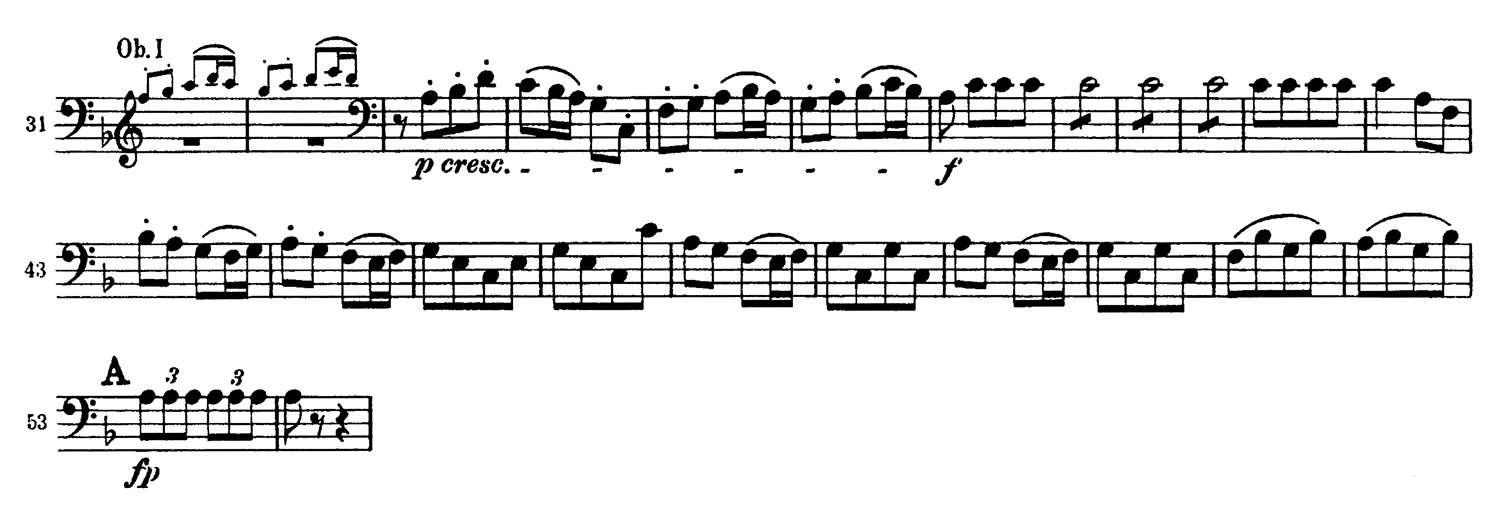 Symphony No. 3 in F Major, Op. 90
JOHANNES BRAHMSIV. Allegro- mm. 1 to 17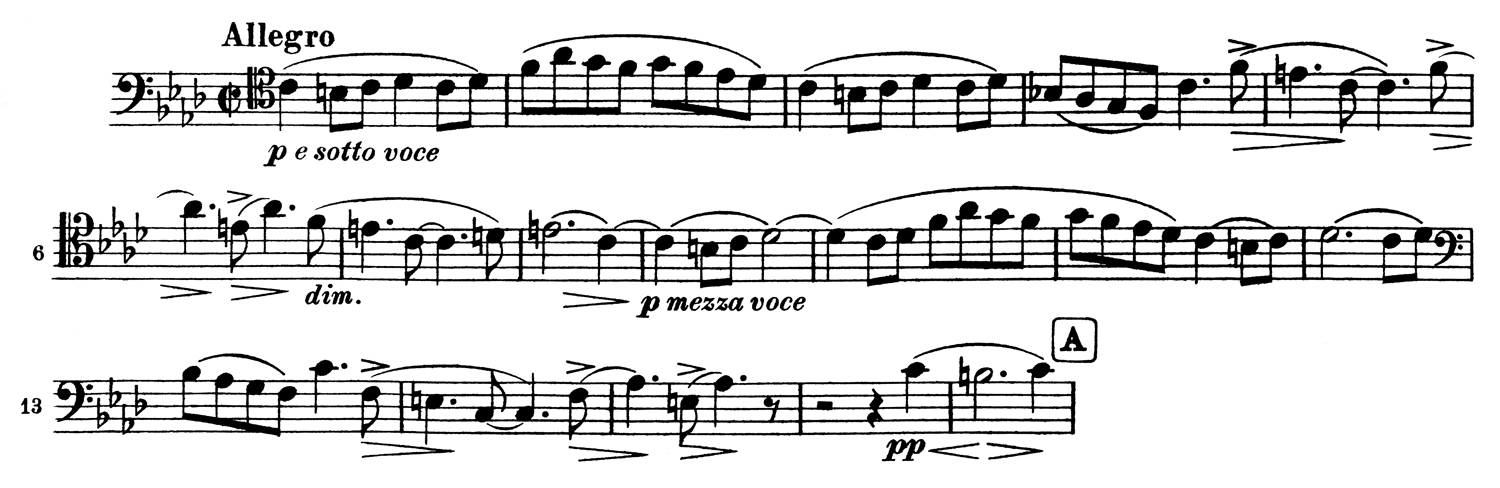 Symphony No. 2 in D Major, Op. 43
JEAN SIBELIUSII. Tempo andante, ma rubato- mm. 40 to 55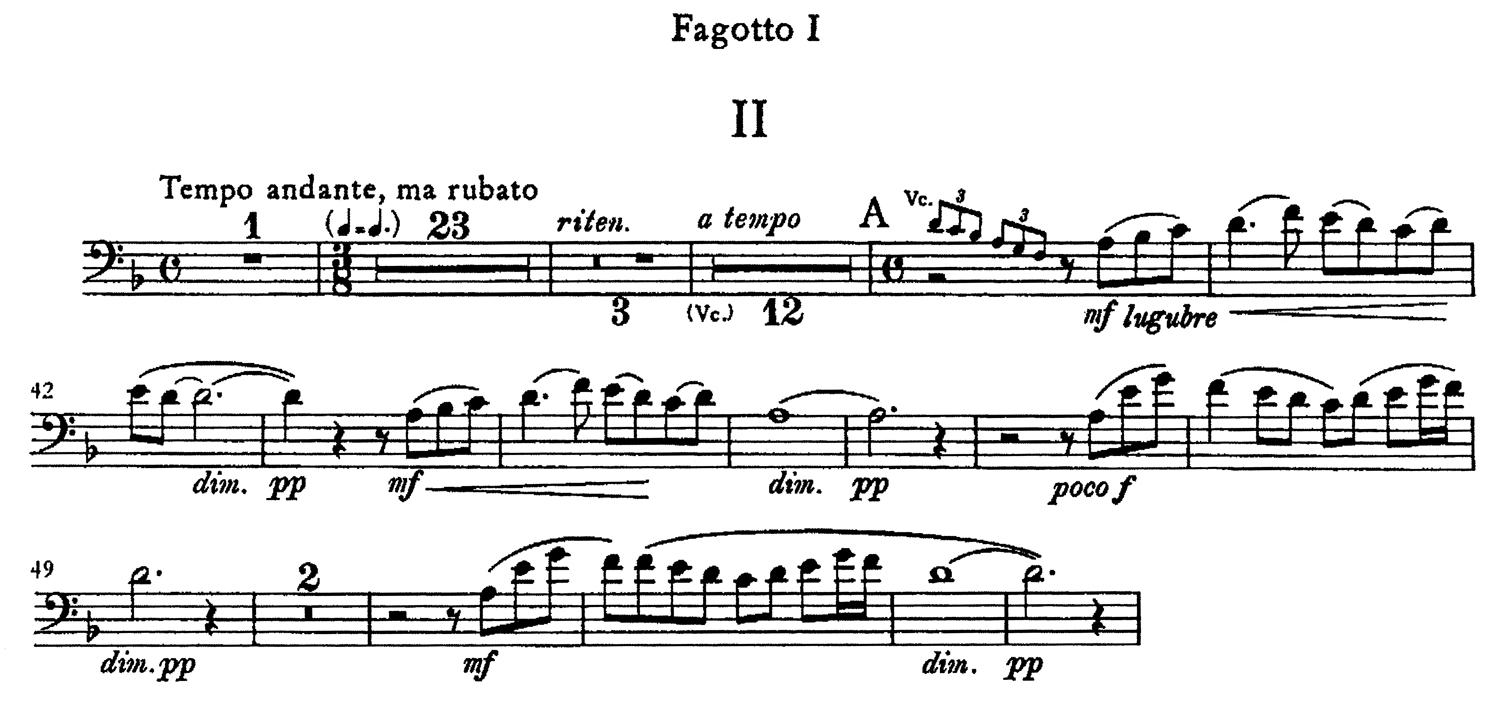 